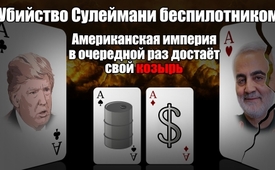 Убийство Сулеймани беспилотником: Американская империя в очередной раз достаёт свой козырь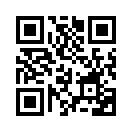 В то время как ведущие западные СМИ почти в унисон оправдывают убийство американским беспилотником иранского генерала Сулеймани, экономический и финансовый эксперт Эрнст Вульф оценивает его как типичный американский государственный терроризм, который вполне сознательно направлен на то, чтобы еще раз закрепить глобальное господство США сразу на трех разных уровнях.Значительно обострились и так напряженные отношения между США и Ираном, «худшим террористическим государством», по словам США, из-за целенаправленного убийства иранского генерала Сулеймани, который является вторым по значимости человеком в государстве, а также по причине того, что несколько тысяч американских солдат были направлены на Ближний Восток. 

В то время как ведущие западные СМИ почти единодушно поддерживают администрацию США, давая оценку происходящим событиям, эксперт по экономике и финансам Эрнст Вольф видит ситуацию совершенно по-другому:
 
«Война против Ирана неизбежна для США в долгосрочной перспективе и поддерживается почти всеми демократами и республиканцами вместе с американскими СМИ по следующей причине: самый ожесточенный соперник США, Китайская Народная Республика, с 2013 года работает над крупнейшим экономическим проектом всех времен, "Новым Шелковым Путем". Его завершение создало бы экономическое пространство, которое связало бы Азию, Ближний Восток и Европу и раз и навсегда положило бы конец господству супердержавы США над миром. Поскольку Иран играет ключевую роль на Новом Шелковом пути - и как перешеек между Каспийским морем и Персидским заливом, и как важнейший поставщик энергоресурсов. Война против страны является наиболее эффективным способом срыва проекта Нового Шелкового пути и сохранения глобального доминирования США. [...]»

По словам Эрнста Вольфа, убийство беспилотником США было совершено не для того, чтобы ликвидировать якобы опасного террориста, а для того, чтобы безжалостно отстаивать интересы США, т.е. финансового и военно-промышленного комплекса. По словам Вольфа, еще одна причина войны следует именно этой схеме интересов: 

«Крупнейшим в мире производителем природного газа является Иран, который вместе с Катаром эксплуатирует крупнейшее на сегодняшний день месторождение газа в Персидском заливе. Война против Ирана привела бы к немедленному скачку цен на природный газ, уничтожению крупнейшего конкурента американской гидроразрывной промышленности на мировом рынке и немедленному катапультированию (из убытка) сектора (ГРП США) в зону прибыли.»

И снова, по словам Эрнста Вольфа, речь идёт о американском контроле над ресурсами и обеспечении безопасности американских рынков сбыта. Именно на эти цели американских войн мы уже указывали в нашей программе "Разоблачитель Джон Перкинс раскрывает тайную мировую империю". [www.kla.tv/15043 ]. И ещё одна причина возникновения войны по словам Вольфа встраивается в эту схему:

«Другим мотивом американской агрессии против Ирана, вероятно, являются проблемы, с которыми американская финансовая система сталкивается с сентября прошлого года и которые, очевидно, намного хуже, чем это было официально признано".[...] Трамп, со своей стороны, месяцами управлял фондовым рынком через твиты, в которых он неоднократно заявлял, что находится на грани заключения "большой" сделки с Китаем. Дата заключения этой сделки, намеченная на середину января (2020 г.), теперь в пределах досягаемости и заставляет Трампа либо сдержать свое обещание, либо потерять лицо. Поскольку любая провокация против Ирана является также сигналом для главного союзника Тегерана - Китая, убийство высокопоставленного генерала, возможно, не только было провокацией против Ирана, но и вполне могло быть сигналом Китаю подчиниться условиям сделки с Трампом.»
Именно так выглядит на практике и за кулисами глобальная игра в покер администрации США за свой абсолютный приоритет. Так что ряд войн, основанных на лжи против Вьетнама, Ливии, Ирака, Сирии, продолжается. В этом контексте интересны уже упомянутые проамериканские голоса западной политики и ведущих СМИ. Очевидно, что, за некоторыми исключениями, они уже прочно находятся под каблуком у американской администрации. Две мировые войны и холодная война упрочили главенство. Германия "никогда не была полностью суверенной с 8 мая 1945 г.", - заявил бывший на тот момент федеральным министром финансов Вольфганг Шойбле собравшимся банкирам Европейского банковского конгресса 18 ноября 2011 г. Поэтому ни правительство Германии, ни ведущие средства массовой информации не бьют сильной тревоги в связи с убийствами с применением беспилотных летательных аппаратов, которые осуществляются американской базой "Рамштайн" в Германии. Число таких убийств в настоящее время доходит до десятков тысяч человек. Мао-Цзе-Дун очень хорошо сказал: "Политическая власть исходит из ствола оружия". Но есть одна загвоздка для американской администрации: всё это работает только до тех пор, пока все в этом участвуют.от hmИсточники:https://kenfm.de/tagesdosis-6-1-2020-pulverfass-iran-ist-das-us-attentat-eine-warnung-an-china/

https://www.youtube.com/watch?v=yeplpFEo_oA

https://www.welt.de/politik/ausland/video204744146/US-Militaer-toetet-Soleimani-Juergen-Trittin-Man-hat-dem-Iran-den-Krieg-erklaert.html

https://www.faz.net/aktuell/politik/ausland/annegret-kramp-karrenbauer-will-bundeswehr-einsatz-im-irak-fortsetzen-16565953.html

https://deutsch.rt.com/inland/96460-bpk-welche-rolle-spielte-us-basis-ramstein-ermordung-soleimani/Может быть вас тоже интересует:#Terrakty - Теракты и войны - www.kla.tv/Terrakt

#Iran - www.kla.tv/Iran-ruKla.TV – Другие новости ... свободные – независимые – без цензуры ...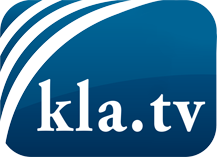 О чем СМИ не должны молчать ...Мало слышанное от народа, для народа...регулярные новости на www.kla.tv/ruОставайтесь с нами!Бесплатную рассылку новостей по электронной почте
Вы можете получить по ссылке www.kla.tv/abo-ruИнструкция по безопасности:Несогласные голоса, к сожалению, все снова подвергаются цензуре и подавлению. До тех пор, пока мы не будем сообщать в соответствии с интересами и идеологией системной прессы, мы всегда должны ожидать, что будут искать предлоги, чтобы заблокировать или навредить Kla.TV.Поэтому объединитесь сегодня в сеть независимо от интернета!
Нажмите здесь: www.kla.tv/vernetzung&lang=ruЛицензия:    Creative Commons License с указанием названия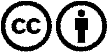 Распространение и переработка желательно с указанием названия! При этом материал не может быть представлен вне контекста. Учреждения, финансируемые за счет государственных средств, не могут пользоваться ими без консультации. Нарушения могут преследоваться по закону.